農業科技產業國外市場調研發表會簡章議程面對全球貿易自由化的國際趨勢，國內農業具備發展潛力的重點產業也正逐步擴展海外市場，朝向國際化與全球運籌之規劃。行政院農業委員會為加速瞭解關鍵農業科技產業之全球發展趨勢，透過財團法人農業科技研究院(以下簡稱農科院)產業發展中心進行重點產業分析，希冀藉由目標市場的基礎資料收集、業者訪談、出國訪查及市場調研等方式，深入瞭解目標市場或特定客戶族群之需求，並探索其產品或技術發展方向，提供我國農企業研擬進入目標市場及產品國際化開拓之策略參考。農科院產業發展中心謹訂於105年11月3日在臺中-農業試驗所(植物、水產領域)，及105年11月4日於臺南-畜產試驗所(動物領域)，各舉辦1場農業科技產業國外市場調研發表會，分享印度、中國、馬來西亞、印尼、越南、南韓等具市場潛力國的產業資訊及拓展思維，敬邀各界先進踴躍報名參與!一、會議議程臺中場次主辦單位：行政院農業委員會執行單位：財團法人農業科技研究院產業發展中心協辦單位：行政院農業委員會農業試驗所時    間：105年11月3日 (星期四) 下午1時30分地    點：行政院農業委員會農業試驗所生物技術大樓1樓會議室(臺中市霧峰區舊正村豐正路255號)會議議程：臺南場次主辦單位：行政院農業委員會執行單位：財團法人農業科技研究院產業發展中心協辦單位：行政院農業委員會畜產試驗所時    間：105年11月4日 (星期五) 下午1時30分地    點：行政院農業委員會畜產試驗所-技術服務組2樓視聽室(臺南市新化區牧場112號)二、報名方式1. 活動介紹與議程請連結農科院網頁：http://www.atri.org.tw/，研討會訊息。2. 報名請直接連結：https://goo.gl/forms/jpQXbnLzWogmUgso1或填寫報名表(附件一)回傳。請於11月1日前回覆報名資訊。3. 聯絡資訊：丁川翊先生；電子信箱cyting@mail.atri.org.tw聯絡電話：03-5185110、0939-650421 三、交通1. 本次活動於分別提供11月3日臺中高鐵站至農試所(高鐵站出口6)，以及11月4日臺南高鐵站至畜試所(高鐵站出口2)免費接駁車，預搭乘者請於報名時填寫搭車資訊。(高鐵站集合時間為當日13點整)2. 自行前往請參考交通資訊(附件二、附件三)。附件一：報名表農業科技產業國外市場調研發表會-報名表請於11月1日前，以Email或傳真回覆報名資訊。聯絡人：丁川翊先生Email：cyting@mail.atri.org.twFax：03-5185087*高鐵站集合時間為當日13點整(手機號碼或Email將做為報名確認及接駁通知使用)附件二：交通資訊臺中場次-農試所生物技術大樓(1樓會議室)(1)自行開車路線一： 國道3號→霧峰交流道211K→聯絡道出口右轉台3線(往草屯方向)約2.7公里→農業試驗所大門口→繼續往前200公尺右轉豐正路→直行約700公尺→生物技術大樓(臺中市霧峰區豐正路255號)路線二：國道3號→南下209K中投或北上217B草屯交流道→接中投公路(台63線)→舊正交流道12K→出口直行後轉豐正路(往萬豐方向)約150公尺→生物技術大樓(臺中市霧峰區豐正路255號)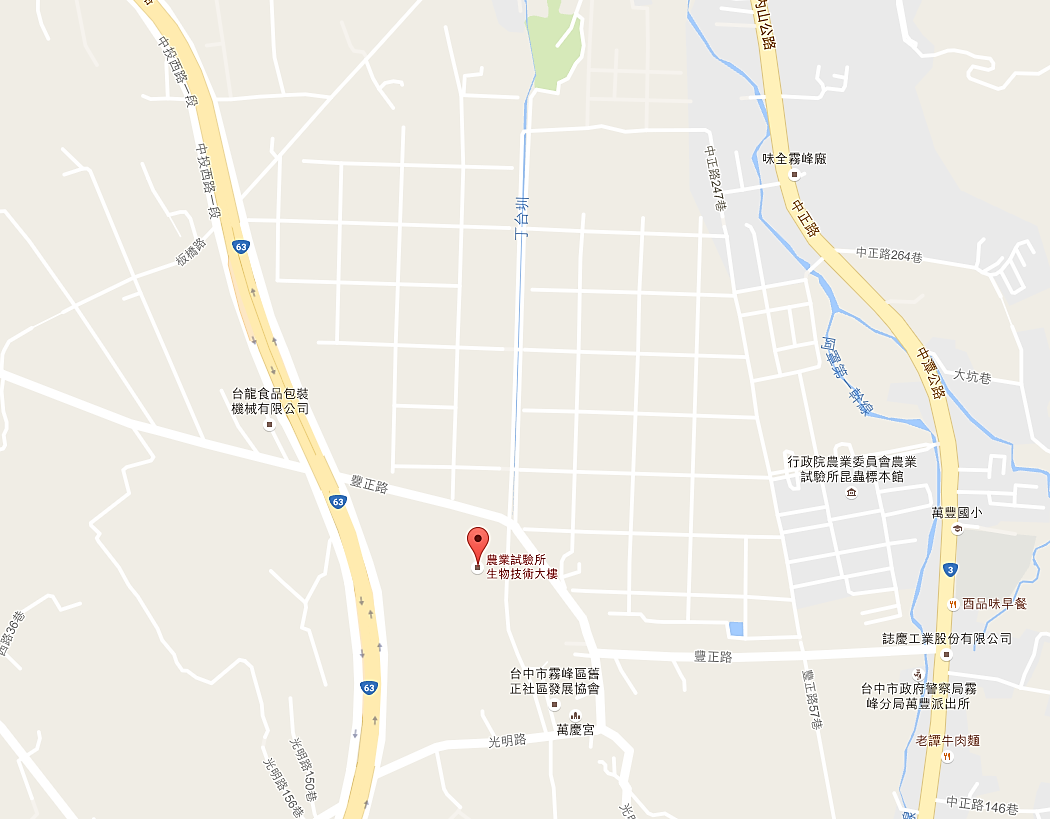 附件三：交通資訊臺南場次-畜產試驗所(技術服務組2樓視聽室)(1)自行開車：國道三號→新化系統交流道(往新化方向)→台20線右轉約100公尺左側→畜試所門口(臺南市新化區牧場112號)(2)搭乘大眾運輸工具：台南火車站下車後搭乘大台南公車綠幹線(台南-玉井)，於畜試所站下車。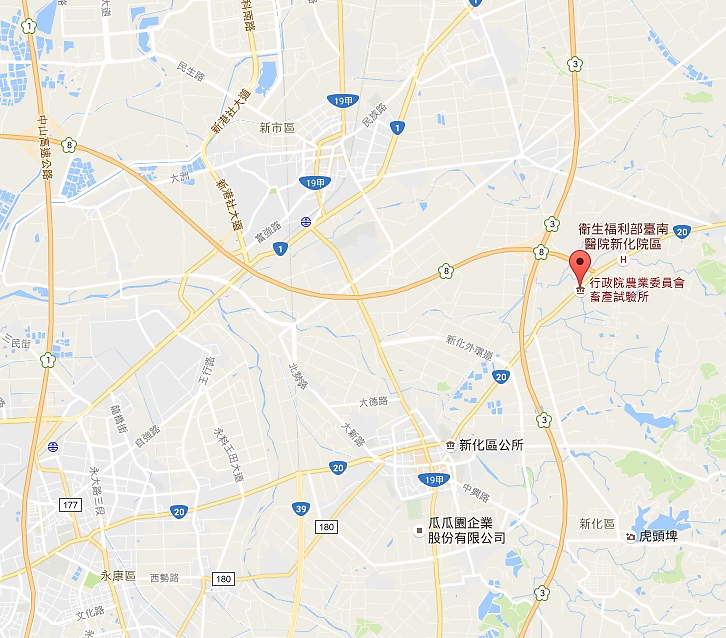 時間議題主講者13:00~13:30報  到報  到13:30~13:35主持人致詞農科院產業發展中心陳瑞榮  主任13:35~13:45貴賓致詞行政院農業委員會長官13:45~14:15德國生物經濟政策概況產業發展中心林恒生  研究員14:15~14:45印度、中國之蔬菜種子產業現況與發展趨勢產業發展中心丁川翊  副研究員14:45~15:15探討馬來西亞、印尼之生物農藥市場需求與契機產業發展中心周涵穎  助理研究員15:15~15:30中場休息中場休息15:30~16:00從德國紐倫堡國際水族寵物展，看全球觀賞魚產業發展趨勢農科院水產科技研究所林學廉  所長16:00~16:30中國養殖模場的崛起產業發展中心張峻齊  助理研究員16:30~16:45綜合討論綜合討論時間議題主講者13:00~13:30報  到報  到13:30~13:35主持人致詞農科院產業發展中心陳瑞榮  主任13:35~13:45貴賓致詞行政院農業委員會長官13:45~14:15德國生物經濟政策概況產業發展中心林恒生  研究員14:15~14:45大躍進的越南飼料添加物市場產業發展中心羅國良  副研究員14:45~15:15南韓動物用疫苗市場之豬用疫苗產品需求分析產業發展中心陳珮齡  研究助理15:15~15:30中場休息中場休息15:30~16:002016中國大陸寵物產業及消費趨勢分析產業發展中心余峰維  研究助理16:00~16:30中國檢測產業概況-以上海地區為例產業發展中心王曼瑩  研究助理16:30~16:45綜合討論綜合討論姓名職稱單位電話Email手機參加場次□11/3臺中場次-農試所   □11/4臺南場次-畜試所□11/3臺中場次-農試所   □11/4臺南場次-畜試所□11/3臺中場次-農試所   □11/4臺南場次-畜試所餐點□葷 □素 □不用餐交通接駁  □是   □否